НАКАЗ30.03.2017				           № 88Про підсумки проведення І(районного)етапу ХV міської олімпіади випускників школи І ступеня «Путівка в науку»На виконання наказу Департаменту освіти Харківської міської ради від 09.02.2017 №35 «Про проведення XV міської олімпіади випускників школи І ступеня «Путівка в науку», наказу Управління освіти адміністрації Основ'янського району Харківської міської ради  від 09.02.2017 №51 «Про проведення І (районного) етапу XV міської олімпіади випускників школи І ступеня «Путівка в науку», основних заходів Комплексної програми розвитку освіти м. Харкова на 2011-2017 роки та з метою подальшого вдосконалення системи роботи з обдарованими дітьми,розвитку творчих здібностей учнів початкових класів, підвищення рівня викладання базових навчальних предметів у школі І ступеня 17 березня 2017 року на базі Харківської загальноосвітньої школи І-ІІІ ступенів №120 Харківської міської ради Харківської області відбувся І (районний) етап XV міської олімпіади випускників школи І ступеня «Путівка в науку».Відповідно до Умов проведення І (районного) етапу XV міської олімпіади випускників школи І ступеня «Путівка в науку» та на підставі рішення журі олімпіадиНАКАЗУЮ:1.Визнати переможцями І (районного) етапу XV міської олімпіади випускників школи І ступеня «Путівка в науку» в особистому заліку та нагородити:Дипломами І ступеня:Шаповал Аліну Володимирівну, ученицю 4 класу Харківської спеціалізованої школи І-ІІІ ступенів №66 Харківської міської ради Харківської області, в освітній галузі «Українська мова»;Полякова Артема Андрійовича, учня 4 класу Харківської гімназії №12 Харківської міської ради Харківської області, в освітній галузі «Математика»;Гужву Ірину Олексіївну, ученицю 4 класу Харківської загальноосвітньої школи І-ІІІ ступенів №120 Харківської міської ради Харківської області, в освітній галузі «Математика»;Ланька Михайла Володимировича, учня 4 класу Харківської загальноосвітньої школи І-ІІІ ступенів №53 Харківської міської ради Харківської області, в освітній галузі «Природознавство».Дипломами ІІ ступеня:Ткаченко Ангеліну Сергіївну, ученицю 4 класу Харківської гімназії №12 Харківської міської ради Харківської області, в освітній галузі «Українська мова»;Сокирко Альбіну Тарасівну, ученицю 4 класу Харківської спеціалізованої школи І-ІІІ ступенів №66 Харківської міської ради Харківської області, в освітній галузі «Математика»;Мушинську Єлизавету Дмитрівну, ученицю 4 класу Харківської гімназії №12 Харківської міської ради Харківської області, в освітній галузі «Природознавство».Дипломами ІІІ ступеня:Ісаєву Олександру Євгенівну, ученицю 4 класу  Харківської загальноосвітньої школи І-ІІІ ступенів №35 Харківської міської ради Харківської області, в освітній галузі «Українська мова»;Олійника Валерія Валерійовича, учня 4 класу Харківської гімназії №34 Харківської міської ради Харківської області, в освітній галузі «Математика»;Клепача Владислава Сергійовича, учня 4 класу Харківської спеціалізованої школи І-ІІІ ступенів №66 Харківської міської ради Харківської області, в освітній галузі «Природознавство».Районному методичному центру Управління освіти адміністрації Основ'янського району Харківської міської ради підготувати почесну грамоту Управління освіти адміністрації Основ'янського району Харківської міської ради для нагородження за якісну, високопрофесійну допомогу в забезпеченні проведення І (районного) етапу XV міської олімпіади випускників школи І ступеня «Путівка в науку»:Колісник Інні Адольфівні, директору Харківської загальноосвітньої школи І-ІІІ ступенів №120. Керівникам загальноосвітніх навчальних закладів:3.1. Проаналізувати результати участі учнів загальноосвітніх навчальних закладів району у І (районному) етапі XV міської олімпіади випускників школи І ступеня «Путівка в науку».4. Завідувачу ЛКТО Фесенко О.В. розмістити даний наказ на сайті Управління освіти.5. Контроль за виконанням  цього наказу залишаю за собою.Начальник Управління освіти		  	                                О.С. НижникЗ наказом ознайомлені: Фесенко О.В.Толоконнікова М.В., 725-27-92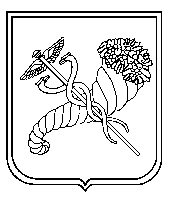 